ObjednatelObjednatelIČO:IČO:00064289DIČ:CZ00064289CZ00064289CZ00064289CZ00064289CZ00064289CZ00064289CZ00064289CZ00064289CZ00064289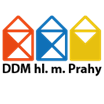 Dům dětí a mládeže hlavního města PrahyDům dětí a mládeže hlavního města PrahyDům dětí a mládeže hlavního města PrahyDům dětí a mládeže hlavního města PrahyDům dětí a mládeže hlavního města PrahyDům dětí a mládeže hlavního města PrahyDům dětí a mládeže hlavního města PrahyDům dětí a mládeže hlavního města PrahyDům dětí a mládeže hlavního města PrahyDům dětí a mládeže hlavního města PrahyDům dětí a mládeže hlavního města PrahyDům dětí a mládeže hlavního města PrahyDům dětí a mládeže hlavního města PrahyKarlínské náměstí 7Karlínské náměstí 7Karlínské náměstí 7Karlínské náměstí 7Karlínské náměstí 7Karlínské náměstí 7Karlínské náměstí 7Karlínské náměstí 7186 00  Praha186 00  Praha186 00  Praha186 00  Praha186 00  Praha186 00  PrahaDodavatelDodavatelIČO:03412687DIČ:CZ03412687TheNetw.org s.r.o.TheNetw.org s.r.o.TheNetw.org s.r.o.TheNetw.org s.r.o.TheNetw.org s.r.o.TheNetw.org s.r.o.Bankovní spojeníBankovní spojeníSokolovská 352/215Sokolovská 352/215Sokolovská 352/215Sokolovská 352/215Sokolovská 352/215Sokolovská 352/215Číslo účtuČíslo účtu2000150008/60002000150008/60002000150008/60002000150008/60002000150008/6000VysočanyVysočanyVysočanyVysočanyVysočanyVysočany190 00  Praha190 00  Praha190 00  Praha190 00  Praha190 00  Praha190 00  PrahaObjednáváme:Objednáváme:Objednáváme:prodloužení licenceprodloužení licenceprodloužení licenceprodloužení licenceprodloužení licenceprodloužení licenceprodloužení licenceprodloužení licenceprodloužení licenceprodloužení licenceprodloužení licenceprodloužení licenceObjednáváme u Vás:

prodloužení Licence OVS-ES - OfficeProPlusEdu ALNG LicSAPk OLV E 1Y Acdmc Ent dle Vaší cenové nabídky
č. QT0757.


Cena celkem včetně DPH 62 668,00 Kč.




Objednávka bude zveřejněna ve veřejně přístupné elektronické databázi smluv.                                                            
                                                                
Akceptovaná objednávka nabývá účinnosti nejdříve dnem uveřejnění v registru smluv.                                                              
Plnění předmětu této objednávky před její účinností se považuje za plnění podle této akceptované objednávky a 
práva a povinnosti z ní vzniklé se řídí touto objednávkou.                                                              
                                                                
                                                                
Akceptace objednávky                                                            
Tuto objednávku akceptujeme v celém rozsahu.                                                            
                                                                
Dne: 4. 3. 2020                 jméno:     Tomáš Prokop                     
                                                                
                                podpis:    Tomáš Prokop








Objednávku vystavil: Hana Seifertová
Objednávku schválil: Ing. Mgr. Libor BezděkObjednáváme u Vás:

prodloužení Licence OVS-ES - OfficeProPlusEdu ALNG LicSAPk OLV E 1Y Acdmc Ent dle Vaší cenové nabídky
č. QT0757.


Cena celkem včetně DPH 62 668,00 Kč.




Objednávka bude zveřejněna ve veřejně přístupné elektronické databázi smluv.                                                            
                                                                
Akceptovaná objednávka nabývá účinnosti nejdříve dnem uveřejnění v registru smluv.                                                              
Plnění předmětu této objednávky před její účinností se považuje za plnění podle této akceptované objednávky a 
práva a povinnosti z ní vzniklé se řídí touto objednávkou.                                                              
                                                                
                                                                
Akceptace objednávky                                                            
Tuto objednávku akceptujeme v celém rozsahu.                                                            
                                                                
Dne: 4. 3. 2020                 jméno:     Tomáš Prokop                     
                                                                
                                podpis:    Tomáš Prokop








Objednávku vystavil: Hana Seifertová
Objednávku schválil: Ing. Mgr. Libor BezděkObjednáváme u Vás:

prodloužení Licence OVS-ES - OfficeProPlusEdu ALNG LicSAPk OLV E 1Y Acdmc Ent dle Vaší cenové nabídky
č. QT0757.


Cena celkem včetně DPH 62 668,00 Kč.




Objednávka bude zveřejněna ve veřejně přístupné elektronické databázi smluv.                                                            
                                                                
Akceptovaná objednávka nabývá účinnosti nejdříve dnem uveřejnění v registru smluv.                                                              
Plnění předmětu této objednávky před její účinností se považuje za plnění podle této akceptované objednávky a 
práva a povinnosti z ní vzniklé se řídí touto objednávkou.                                                              
                                                                
                                                                
Akceptace objednávky                                                            
Tuto objednávku akceptujeme v celém rozsahu.                                                            
                                                                
Dne: 4. 3. 2020                 jméno:     Tomáš Prokop                     
                                                                
                                podpis:    Tomáš Prokop








Objednávku vystavil: Hana Seifertová
Objednávku schválil: Ing. Mgr. Libor BezděkObjednáváme u Vás:

prodloužení Licence OVS-ES - OfficeProPlusEdu ALNG LicSAPk OLV E 1Y Acdmc Ent dle Vaší cenové nabídky
č. QT0757.


Cena celkem včetně DPH 62 668,00 Kč.




Objednávka bude zveřejněna ve veřejně přístupné elektronické databázi smluv.                                                            
                                                                
Akceptovaná objednávka nabývá účinnosti nejdříve dnem uveřejnění v registru smluv.                                                              
Plnění předmětu této objednávky před její účinností se považuje za plnění podle této akceptované objednávky a 
práva a povinnosti z ní vzniklé se řídí touto objednávkou.                                                              
                                                                
                                                                
Akceptace objednávky                                                            
Tuto objednávku akceptujeme v celém rozsahu.                                                            
                                                                
Dne: 4. 3. 2020                 jméno:     Tomáš Prokop                     
                                                                
                                podpis:    Tomáš Prokop








Objednávku vystavil: Hana Seifertová
Objednávku schválil: Ing. Mgr. Libor BezděkObjednáváme u Vás:

prodloužení Licence OVS-ES - OfficeProPlusEdu ALNG LicSAPk OLV E 1Y Acdmc Ent dle Vaší cenové nabídky
č. QT0757.


Cena celkem včetně DPH 62 668,00 Kč.




Objednávka bude zveřejněna ve veřejně přístupné elektronické databázi smluv.                                                            
                                                                
Akceptovaná objednávka nabývá účinnosti nejdříve dnem uveřejnění v registru smluv.                                                              
Plnění předmětu této objednávky před její účinností se považuje za plnění podle této akceptované objednávky a 
práva a povinnosti z ní vzniklé se řídí touto objednávkou.                                                              
                                                                
                                                                
Akceptace objednávky                                                            
Tuto objednávku akceptujeme v celém rozsahu.                                                            
                                                                
Dne: 4. 3. 2020                 jméno:     Tomáš Prokop                     
                                                                
                                podpis:    Tomáš Prokop








Objednávku vystavil: Hana Seifertová
Objednávku schválil: Ing. Mgr. Libor BezděkObjednáváme u Vás:

prodloužení Licence OVS-ES - OfficeProPlusEdu ALNG LicSAPk OLV E 1Y Acdmc Ent dle Vaší cenové nabídky
č. QT0757.


Cena celkem včetně DPH 62 668,00 Kč.




Objednávka bude zveřejněna ve veřejně přístupné elektronické databázi smluv.                                                            
                                                                
Akceptovaná objednávka nabývá účinnosti nejdříve dnem uveřejnění v registru smluv.                                                              
Plnění předmětu této objednávky před její účinností se považuje za plnění podle této akceptované objednávky a 
práva a povinnosti z ní vzniklé se řídí touto objednávkou.                                                              
                                                                
                                                                
Akceptace objednávky                                                            
Tuto objednávku akceptujeme v celém rozsahu.                                                            
                                                                
Dne: 4. 3. 2020                 jméno:     Tomáš Prokop                     
                                                                
                                podpis:    Tomáš Prokop








Objednávku vystavil: Hana Seifertová
Objednávku schválil: Ing. Mgr. Libor BezděkObjednáváme u Vás:

prodloužení Licence OVS-ES - OfficeProPlusEdu ALNG LicSAPk OLV E 1Y Acdmc Ent dle Vaší cenové nabídky
č. QT0757.


Cena celkem včetně DPH 62 668,00 Kč.




Objednávka bude zveřejněna ve veřejně přístupné elektronické databázi smluv.                                                            
                                                                
Akceptovaná objednávka nabývá účinnosti nejdříve dnem uveřejnění v registru smluv.                                                              
Plnění předmětu této objednávky před její účinností se považuje za plnění podle této akceptované objednávky a 
práva a povinnosti z ní vzniklé se řídí touto objednávkou.                                                              
                                                                
                                                                
Akceptace objednávky                                                            
Tuto objednávku akceptujeme v celém rozsahu.                                                            
                                                                
Dne: 4. 3. 2020                 jméno:     Tomáš Prokop                     
                                                                
                                podpis:    Tomáš Prokop








Objednávku vystavil: Hana Seifertová
Objednávku schválil: Ing. Mgr. Libor BezděkObjednáváme u Vás:

prodloužení Licence OVS-ES - OfficeProPlusEdu ALNG LicSAPk OLV E 1Y Acdmc Ent dle Vaší cenové nabídky
č. QT0757.


Cena celkem včetně DPH 62 668,00 Kč.




Objednávka bude zveřejněna ve veřejně přístupné elektronické databázi smluv.                                                            
                                                                
Akceptovaná objednávka nabývá účinnosti nejdříve dnem uveřejnění v registru smluv.                                                              
Plnění předmětu této objednávky před její účinností se považuje za plnění podle této akceptované objednávky a 
práva a povinnosti z ní vzniklé se řídí touto objednávkou.                                                              
                                                                
                                                                
Akceptace objednávky                                                            
Tuto objednávku akceptujeme v celém rozsahu.                                                            
                                                                
Dne: 4. 3. 2020                 jméno:     Tomáš Prokop                     
                                                                
                                podpis:    Tomáš Prokop








Objednávku vystavil: Hana Seifertová
Objednávku schválil: Ing. Mgr. Libor BezděkObjednáváme u Vás:

prodloužení Licence OVS-ES - OfficeProPlusEdu ALNG LicSAPk OLV E 1Y Acdmc Ent dle Vaší cenové nabídky
č. QT0757.


Cena celkem včetně DPH 62 668,00 Kč.




Objednávka bude zveřejněna ve veřejně přístupné elektronické databázi smluv.                                                            
                                                                
Akceptovaná objednávka nabývá účinnosti nejdříve dnem uveřejnění v registru smluv.                                                              
Plnění předmětu této objednávky před její účinností se považuje za plnění podle této akceptované objednávky a 
práva a povinnosti z ní vzniklé se řídí touto objednávkou.                                                              
                                                                
                                                                
Akceptace objednávky                                                            
Tuto objednávku akceptujeme v celém rozsahu.                                                            
                                                                
Dne: 4. 3. 2020                 jméno:     Tomáš Prokop                     
                                                                
                                podpis:    Tomáš Prokop








Objednávku vystavil: Hana Seifertová
Objednávku schválil: Ing. Mgr. Libor BezděkObjednáváme u Vás:

prodloužení Licence OVS-ES - OfficeProPlusEdu ALNG LicSAPk OLV E 1Y Acdmc Ent dle Vaší cenové nabídky
č. QT0757.


Cena celkem včetně DPH 62 668,00 Kč.




Objednávka bude zveřejněna ve veřejně přístupné elektronické databázi smluv.                                                            
                                                                
Akceptovaná objednávka nabývá účinnosti nejdříve dnem uveřejnění v registru smluv.                                                              
Plnění předmětu této objednávky před její účinností se považuje za plnění podle této akceptované objednávky a 
práva a povinnosti z ní vzniklé se řídí touto objednávkou.                                                              
                                                                
                                                                
Akceptace objednávky                                                            
Tuto objednávku akceptujeme v celém rozsahu.                                                            
                                                                
Dne: 4. 3. 2020                 jméno:     Tomáš Prokop                     
                                                                
                                podpis:    Tomáš Prokop








Objednávku vystavil: Hana Seifertová
Objednávku schválil: Ing. Mgr. Libor BezděkObjednáváme u Vás:

prodloužení Licence OVS-ES - OfficeProPlusEdu ALNG LicSAPk OLV E 1Y Acdmc Ent dle Vaší cenové nabídky
č. QT0757.


Cena celkem včetně DPH 62 668,00 Kč.




Objednávka bude zveřejněna ve veřejně přístupné elektronické databázi smluv.                                                            
                                                                
Akceptovaná objednávka nabývá účinnosti nejdříve dnem uveřejnění v registru smluv.                                                              
Plnění předmětu této objednávky před její účinností se považuje za plnění podle této akceptované objednávky a 
práva a povinnosti z ní vzniklé se řídí touto objednávkou.                                                              
                                                                
                                                                
Akceptace objednávky                                                            
Tuto objednávku akceptujeme v celém rozsahu.                                                            
                                                                
Dne: 4. 3. 2020                 jméno:     Tomáš Prokop                     
                                                                
                                podpis:    Tomáš Prokop








Objednávku vystavil: Hana Seifertová
Objednávku schválil: Ing. Mgr. Libor BezděkObjednáváme u Vás:

prodloužení Licence OVS-ES - OfficeProPlusEdu ALNG LicSAPk OLV E 1Y Acdmc Ent dle Vaší cenové nabídky
č. QT0757.


Cena celkem včetně DPH 62 668,00 Kč.




Objednávka bude zveřejněna ve veřejně přístupné elektronické databázi smluv.                                                            
                                                                
Akceptovaná objednávka nabývá účinnosti nejdříve dnem uveřejnění v registru smluv.                                                              
Plnění předmětu této objednávky před její účinností se považuje za plnění podle této akceptované objednávky a 
práva a povinnosti z ní vzniklé se řídí touto objednávkou.                                                              
                                                                
                                                                
Akceptace objednávky                                                            
Tuto objednávku akceptujeme v celém rozsahu.                                                            
                                                                
Dne: 4. 3. 2020                 jméno:     Tomáš Prokop                     
                                                                
                                podpis:    Tomáš Prokop








Objednávku vystavil: Hana Seifertová
Objednávku schválil: Ing. Mgr. Libor BezděkObjednáváme u Vás:

prodloužení Licence OVS-ES - OfficeProPlusEdu ALNG LicSAPk OLV E 1Y Acdmc Ent dle Vaší cenové nabídky
č. QT0757.


Cena celkem včetně DPH 62 668,00 Kč.




Objednávka bude zveřejněna ve veřejně přístupné elektronické databázi smluv.                                                            
                                                                
Akceptovaná objednávka nabývá účinnosti nejdříve dnem uveřejnění v registru smluv.                                                              
Plnění předmětu této objednávky před její účinností se považuje za plnění podle této akceptované objednávky a 
práva a povinnosti z ní vzniklé se řídí touto objednávkou.                                                              
                                                                
                                                                
Akceptace objednávky                                                            
Tuto objednávku akceptujeme v celém rozsahu.                                                            
                                                                
Dne: 4. 3. 2020                 jméno:     Tomáš Prokop                     
                                                                
                                podpis:    Tomáš Prokop








Objednávku vystavil: Hana Seifertová
Objednávku schválil: Ing. Mgr. Libor BezděkObjednáváme u Vás:

prodloužení Licence OVS-ES - OfficeProPlusEdu ALNG LicSAPk OLV E 1Y Acdmc Ent dle Vaší cenové nabídky
č. QT0757.


Cena celkem včetně DPH 62 668,00 Kč.




Objednávka bude zveřejněna ve veřejně přístupné elektronické databázi smluv.                                                            
                                                                
Akceptovaná objednávka nabývá účinnosti nejdříve dnem uveřejnění v registru smluv.                                                              
Plnění předmětu této objednávky před její účinností se považuje za plnění podle této akceptované objednávky a 
práva a povinnosti z ní vzniklé se řídí touto objednávkou.                                                              
                                                                
                                                                
Akceptace objednávky                                                            
Tuto objednávku akceptujeme v celém rozsahu.                                                            
                                                                
Dne: 4. 3. 2020                 jméno:     Tomáš Prokop                     
                                                                
                                podpis:    Tomáš Prokop








Objednávku vystavil: Hana Seifertová
Objednávku schválil: Ing. Mgr. Libor BezděkObjednáváme u Vás:

prodloužení Licence OVS-ES - OfficeProPlusEdu ALNG LicSAPk OLV E 1Y Acdmc Ent dle Vaší cenové nabídky
č. QT0757.


Cena celkem včetně DPH 62 668,00 Kč.




Objednávka bude zveřejněna ve veřejně přístupné elektronické databázi smluv.                                                            
                                                                
Akceptovaná objednávka nabývá účinnosti nejdříve dnem uveřejnění v registru smluv.                                                              
Plnění předmětu této objednávky před její účinností se považuje za plnění podle této akceptované objednávky a 
práva a povinnosti z ní vzniklé se řídí touto objednávkou.                                                              
                                                                
                                                                
Akceptace objednávky                                                            
Tuto objednávku akceptujeme v celém rozsahu.                                                            
                                                                
Dne: 4. 3. 2020                 jméno:     Tomáš Prokop                     
                                                                
                                podpis:    Tomáš Prokop








Objednávku vystavil: Hana Seifertová
Objednávku schválil: Ing. Mgr. Libor BezděkV  PrazeV  PrazeDne:02.03.2020Vyřizuje:Mgr. Richard VaculkaTelefon:777 706 585E-mail:vaculka@ddmpraha.czPotvrzenou objednávku vraťte na výše uvedenou adresuPotvrzenou objednávku vraťte na výše uvedenou adresu